Признаки неблагополучия в семье1. Ребенок не ухожен, неопрятный, нет запасного белья, одет не по сезону и не по погоде, неполадки в одежде и обуви: рваная, грязная, без пуговиц, не по размеру. На замечания воспитателей по поводу внешнего вида родители не реагируют. 2.  Родители злоупотребляют алкоголем, приходят в детский сад в нетрезвом виде. 3. Ребенок приходит из дому со следами побоев, и родители не могут объяснить происхождение синяков и ссадин. 4. Родители неоднократно «забывали» забрать ребенка из детского сада. 5. Родители нигде не работают, не состоят на учете по безработице и не имеют постоянного источника дохода. 6. Ребенок постоянно проживает у бабушки, родители в детском саду не появляются. 7. При посещении семьи выясняется, что условия жизни ребенка не отвечают санитарным нормам, у ребенка нет игрушек и материалов для занятий. 8. Характер взаимоотношений в семье наносит вред психическому здоровью ребенка: скандалы, драки, пьяные компании, аморальный образ жизни родителей. При выявлении признаков неблагополучия воспитатели пишут докладную на имя заведующей с просьбой поставить семью на учет с указанием причин неблагополучия. 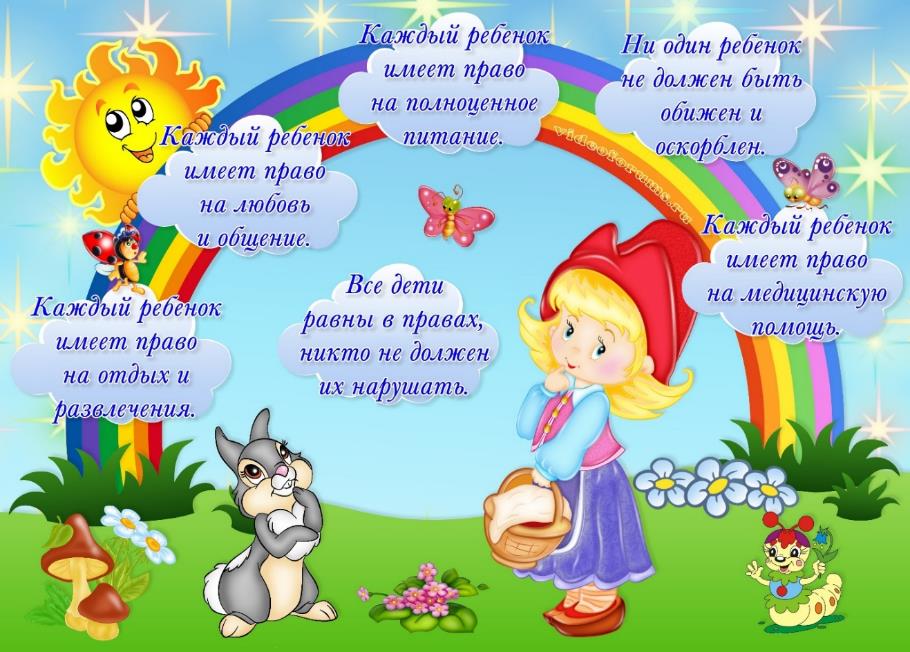 Подготовила социальный педагог Рудковская Л.Н.